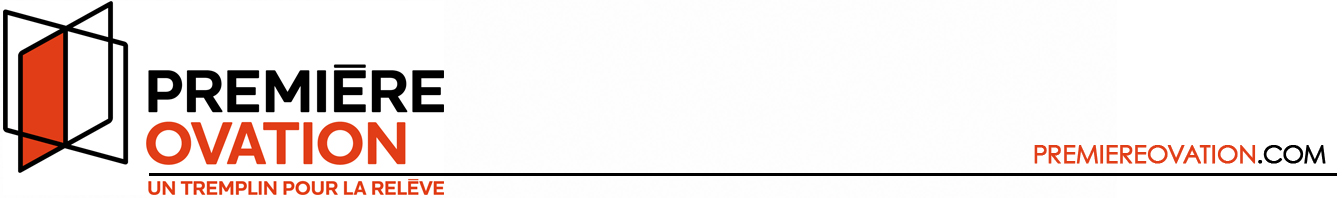 Première Ovation − DanseBourse de commande chorégraphiqueFormulaire de demande d’aide financière* IMPORTANT : Notez que les dossiers dépassant le nombre limite de mots prévus dans les sections du formulaire ne seront pas retenus pour analyse.* IMPORTANT : Notez que les dossiers dépassant le nombre limite de mots prévus dans les sections du formulaire ne seront pas retenus pour analyse.Dépôt des demandes Le 1er mars de chaque année (Exceptionnellement, en 2018, le dépôt du 1er mars est reporté au 15 mars.)Veuillez nous faire parvenir le formulaire signé accompagné de tous les documents requis avant la date limite (le cachet de la poste fera foi) à :Première Ovation – DanseÉcole de cirque de Québec
750, 2e Avenue
Québec (Québec) G1L 3B7Téléphone : 418 525-0101 poste 242Renseignements générauxRenseignements générauxTitre du projet :      Titre du projet :      Date de début du projet :      Date de fin du projet :      Nom de l’artiste ou de la personne responsable du collectif ou de la compagnie :      Nom de l’artiste ou de la personne responsable du collectif ou de la compagnie :      Date de naissance :      Date de naissance :      Adresse :      Adresse :      Ville :      Code postal :      Province :      Téléphone :      Courriel :      Courriel :      Autres artistes (s’il y a lieu) :      Autres artistes (s’il y a lieu) :      Type de fond sollicité * Est-ce qu’une des étapes de ce projet a déjà obtenu un soutien de Première Ovation − Danse OUI  NON  Si oui, précisez :         Date :      Montant demandé :      Présentation de l’artiste ou du collectif (200 mots maximum)Description sommaire de l’objet de votre demande (200 mots maximum)Description des étapes du projet et échéancier de travail (200 mots maximum)Quelles sont les retombées prévisibles du projet ? (200 mots maximum)Documents à joindre pour le dépôt de votre demande  Formulaire dûment rempli et signé  Budget détaillé du projet distinguant les revenus confirmés et prévisionnels, ainsi que les revenus en échanges et en services   C.V. de chaque collaborateur comprenant la date de naissance, l’adresse et la date d’obtention du diplôme professionnel en danse ou de l’obtention du premier contrat d’engagement pour les artistes et la liste des œuvres réalisées et présentées devant public dans un contexte professionnel pour les chorégraphes (3 pages maximum chacun)    Lettre d’entente avec le chorégraphe, précisant les conditions du mandat incluant la question des droits de propriété intellectuelle exclusifs au chorégraphe, des possibilités de présenter l’œuvre ou des extraits de l’œuvre selon une durée et un territoire déterminé   Devis, soumissions, chartes de tarifs, lettres d’appui pour les honoraires professionnels de collaborateurs, les frais de transport et d’hébergement et les frais d’assurance (s’il y a lieu)  Extraits vidéo présentant une œuvre ou plus, d’un maximum de cinq minutes (s’il y a lieu)   Lettres de confirmation ou accusé de réception d’autres partenaires financiers (s’il y a lieu)* IMPORTANT : Les dossiers incomplets ne seront pas retenus pour analyseSignatureSignature du demandeurDate :      